Publicado en Madrid el 24/04/2020 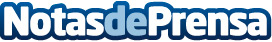 Iniciativa e-learning solidario. Apoyo a profesores ante el reto onlineLa situación generada por el COVID-19 ha originado la suspensión de las clases presenciales, lo que está implicando que los profesores adopten nuevas formas de comunicación y de aprendizaje. UNIVERSITAS XXI Soluciones y Tecnología para la Universidad está apoyando a la comunidad universitaria poniendo a disposición de todos los profesores universitarios cursos especializados en técnicas de e-learningDatos de contacto:UNIVERSITAS XXI, Soluciones y Tecnología para la Universidad913822140 Ext 200Nota de prensa publicada en: https://www.notasdeprensa.es/iniciativa-e-learning-solidario-apoyo-a Categorias: Nacional Educación Sociedad E-Commerce Solidaridad y cooperación Cursos Universidades http://www.notasdeprensa.es